Уведомление о проведении публичных консультаций посредством сбора замечаний и предложений организаций и граждан в рамках анализа проекта нормативного правового акта на предмет его влияния на конкуренцию Приложение 1Анкетаучастника публичных консультаций, проводимых посредством сбора замечаний и предложений организаций и граждан в рамках анализа проекта нормативного правового акта на предмет его влияния на конкуренциюОбщие сведения об участнике публичных консультаций2. Общие сведения о проекте нормативного правового актаПриложение 2П О С Т А Н О В Л Е Н И Е  АДМИНИСТРАЦИИ ВЕЙДЕЛЕВСКОГО РАЙОНАБЕЛГОРОДСКОЙ ОБЛАСТИп.Вейделевка«____» __________2023  г.                                                           №______Об утверждении Порядкапроведения оценки регулирующего воздействия проектов нормативных правовых актов органов местного самоуправления муниципального района «Вейделевский район» и экспертизы нормативных правовых актов органов местного самоуправления муниципального район «Вейделевский район» (в новой редакции) В соответствии с Федеральным законом от 30 декабря 2015 года № 447-ФЗ «О внесении изменений в отдельные законодательные акты Российской Федерации по вопросам оценки регулирующего воздействия проектов нормативных правовых актов и экспертизы нормативных правовых актов», Законом закон Белгородской области от 1 апреля 2014 года № 270 «Об оценке регулирующего воздействия проектов нормативных правовых актов и экспертизе нормативных правовых актов в Белгородской области», с утвержденным постановлением Правительства Белгородской области 14 ноября 2016 года № 395-пп «О внесении изменений в постановление Правительства Белгородской области от 13 октября 2014 года № 378-пп», в целях совершенствования процедуры оценки регулирующего воздействия проектов нормативных правовых актов и экспертизы нормативных правовых актов деятельности органов местного самоуправления муниципального района «Вейделевский  район» п о с т а н о в л я ю:Утвердить Порядок проведения оценки регулирующего воздействия проектов нормативных правовых актов органов местного самоуправления муниципального района «Вейделевский район» и экспертизы нормативных правовых актов органов местного самоуправления муниципального район «Вейделевский район» в новой редакции (прилагается). 1.1. Считать утратившим силу постановление администрации Вейделевского района от 27 ноября 2015 года № 221 «Об утверждении порядка проведения оценки регулирующего воздействия  проектов нормативных правовых актов органов местного самоуправления муниципального района «Вейделевского района» и экспертизы нормативных правовых актов органов местного самоуправления муниципального района «Вейделевского района»:	2. Заместителю начальника управления по организационно-контрольной и кадровой работе администрации района – начальнику организационно-контрольного отдела администрации Вейделевского района Гончаренко О.Н. обеспечить опубликование настоящего постановления в печатном средстве массовой информации муниципального района «Вейделевский район» Белгородской области «Информационный бюллетень Вейделевского района» и в сетевом издании «Пламя 31» (plamya31.ru, пламя 31.ру). 	3. Начальнику отдела делопроизводства, писем, по связям с общественностью и СМИ администрации Вейделевского района Авериной Н.В. разместить данное постановление на сайте органов местного самоуправления Вейделевского района. 	4. Контроль за исполнением постановления возложить на заместителя главы администрации Вейделевского района по экономическому развитию, финансам и бюджетной политики - начальника управления финансов и налоговой политики администрации Вейделевского района Масютенко Г.Н.Глава администрацииВейделевского района                                                                   А. Алексеев                                                                  УТВЕРЖДЕНпостановлением администрации Вейделевского района                                                                  от  __  ____  2023 г. № ___ПОРЯДОК проведения оценки регулирующего воздействия проектов нормативных правовых актов органов местного самоуправления муниципального района «Вейделевский район» и экспертизы нормативных правовых актов органов местного самоуправления муниципального район «Вейделевский район»1. Общие положения1.1.Настоящим Порядком определяются процедуры по проведению публичных консультаций по обсуждению идеи (концепции) предлагаемого правового регулирования, составлению сводного отчета, организации публичных консультаций проекта нормативного правового акта органа местного самоуправления муниципального района «Вейделевский район», обобщению предложений, поступивших в ходе их проведения, подготовке заключения об оценке регулирующего воздействия проекта нормативного правового акта органа местного самоуправления муниципального района «Вейделевский район», и экспертизы вступившего в силу нормативного правового акта органа местного самоуправления муниципального района «Вейделевский район».1.2. Процедура оценки регулирующего воздействия (далее - процедура ОРВ) проектов нормативных правовых актов органов местного самоуправления муниципального района «Вейделевский район» осуществляется в целях обоснованного выбора способа предлагаемого правового регулирования общественных отношений на основе анализа альтернативных вариантов и возможных положительных и (или) отрицательных последствий введения такого регулирования, а также обеспечения возможности учета мнения лиц, интересы которых затрагиваются предлагаемым правовым регулированием (далее - заинтересованные лица).1.3. Выбор наилучшего варианта предлагаемого правового регулирования основывается на оценке и сопоставлении качественных и количественных параметров положительных и (или) отрицательных последствий введения каждого из возможных способов правового регулирования в сравнении с существующим к моменту проведения процедуры ОРВ правовым регулированием соответствующей сферы общественных отношений.1.4. Процедуре ОРВ подлежат проекты нормативных правовых актов органов местного самоуправления муниципального района «Вейделевский район» (далее - проекты НПА), при наличии в них положений, устанавливающих новые или изменяющих ранее предусмотренные нормативно-правовыми актами обязанности для субъектов предпринимательской  и  инвестиционной деятельности.Процедура ОРВ проводится в целях выявления в проекте нормативного правового акта положений, которые:- вводят избыточные обязанности, запреты и ограничения для субъектов предпринимательской и инвестиционной деятельности или способствуют их введению;- способствуют возникновению необоснованных расходов субъектов предпринимательской и инвестиционной деятельности;- способствуют возникновению необоснованных расходов местных бюджетов.Процедура ОРВ не проводится в отношении:- проектов НПА Муниципального совета Вейделевского района, регулирующих бюджетные правоотношения;- проектов НПА Муниципального совета Вейделевского района устанавливающих, изменяющих, приостанавливающих, отменяющих местные налоги и сборы;- проектов нормативных правовых актов, устанавливающих, изменяющих, отменяющих подлежащие государственному регулированию цены (тарифы) на продукцию (товары, услуги), торговые надбавки (наценки) к таким ценам (тарифам) в соответствии с федеральными законами, определяющими порядок ценообразования в области регулируемых цен (тарифов) на продукцию (товары, услуги), торговых надбавок (наценок) к таким ценам (тарифам);-  проектов нормативных правовых актов, разработанных в целях ликвидации чрезвычайных ситуаций природного и техногенного характера на период действия режимов чрезвычайных ситуаций.1.5. Для целей настоящего Порядка используются следующие основные понятия и определения:- уполномоченный орган – управление  экономического развития и прогнозирования  администрации муниципального района «Вейделевский район», ответственный за внедрение и развитие процедуры ОРВ и выполняющий функции нормативно-правового, информационного и методического обеспечения оценки регулирующего воздействия, а так же осуществляющий подготовку заключений об ОРВ проектов муниципальных нормативных правовых актов и заключений об экспертизе муниципальных нормативных правовых актов; - разработчики проектов НПА (далее - органы разработчики) – структурные подразделения органов местного самоуправления муниципального района «Вейделевский район»;- размещение уведомления о разработке предлагаемого правового регулирования - этап процедуры ОРВ, в ходе которого орган-разработчик организует обсуждение идеи (концепции) предлагаемого им правового регулирования с заинтересованными лицами;- сводный отчет о результатах проведения ОРВ проекта НПА (далее - сводный отчет) - документ, содержащий выводы по итогам проведения органом-разработчиком исследования о возможных вариантах решения выявленной в соответствующей сфере общественных отношений проблемы, а также результаты расчетов издержек и выгод применения указанных вариантов решения. Сводный отчет заполняется по форме согласно приложению 2 к настоящему Порядку;- официальный сайт – официальный сайт администрации Вейделевского района; - размещение проекта НПА и сводного отчета – этап процедуры ОРВ, в ходе которого орган-разработчик  и (или) уполномоченный орган организует обсуждение текста проекта НПА и сводного отчета с заинтересованными лицами, в том числе с использованием официального сайта администрации муниципального района «Вейделевский район»;- публичные консультации – открытое обсуждение с заинтересованными лицами идеи (концепции) предлагаемого органом разработчиком правового регулирования, организуемого органом - разработчиком в ходе проведения процедуры ОРВ, а также текста проекта НПА и сводного отчета, организуемого уполномоченным органом в ходе проведения процедуры ОРВ и подготовки заключения об ОРВ;- заключение об оценке регулирующего воздействия (далее - заключение об ОРВ) - завершающий процедуру ОРВ документ, подготавливаемый уполномоченным органом и содержащий вывод о наличии либо отсутствии положений, вводящих избыточные обязанности, запреты и ограничения для субъектов предпринимательской или инвестиционной деятельности или способствующих их ведению, а так же положений способствующих возникновению необоснованных расходов субъектов предпринимательской и инвестиционной деятельности и местных бюджетов, о наличии либо отсутствии достаточного обоснования решения проблемы предложенным способом регулирования;- заключение об экспертизе - завершающий экспертизу документ, подготавливаемый уполномоченным органом и содержащий выводы о положениях нормативного правового акта органа местного самоуправления, в отношении которого проводится экспертиза, создающих необоснованные затруднения для осуществления предпринимательской и инвестиционной деятельности, или об отсутствии таких положений, а также обоснование сделанных выводов.1.6. Участниками процедуры ОРВ и экспертизы являются органы - разработчики проектов НПА, уполномоченный орган и иные заинтересованные лица, принимающие участие в публичных консультациях в ходе проведения процедуры ОРВ и экспертизы.1.7 Оценку регулирующего воздействия проектов нормативных правовых актов проводится с учетом степени регулирующего воздействия положений, содержащихся в подготовленном органом-разработчиком проекте нормативного правового акта:а) высокая степень регулирующего воздействия - проект нормативного правового акта содержит положения, устанавливающие новые обязанности для субъектов предпринимательской и инвестиционной деятельности, а также устанавливающие ответственность за нарушение нормативных правовых актов субъектов Российской Федерации, затрагивающих вопросы осуществления предпринимательской и инвестиционной деятельности;б) средняя степень регулирующего воздействия - проект нормативного правового акта содержит положения, изменяющие ранее предусмотренные нормативными правовыми актами субъектов Российской Федерации обязанности для субъектов предпринимательской и инвестиционной деятельности, а также изменяющие ранее установленную ответственность за нарушение нормативных правовых актов субъектов Российской Федерации, затрагивающих вопросы осуществления предпринимательской и инвестиционной деятельности;в) низкая степень регулирующего воздействия - проект нормативного правового акта содержит положения, отменяющие ранее установленную ответственность за нарушение нормативных правовых актов субъектов Российской Федерации, затрагивающих вопросы осуществления предпринимательской и инвестиционной деятельности.2. Порядок обсуждения концепции предлагаемого правового регулирования2.1. Решение о проведении ОРВ на этапе формирования концепции предлагаемого правового регулирования принимает орган-разработчик проекта нормативного правового акта.2.2. Орган-разработчик направляет уполномоченному органу уведомление об обсуждении предлагаемого правового регулирования по форме согласно приложению № 1 к настоящему Порядку для размещения на официальном сайте.2.3. К уведомлению прилагаются и размещаются на официальном сайте:- перечень вопросов для участников публичных консультаций по форме согласно приложению № 2 к настоящему Порядку;- иные материалы, которые служат обоснованием выбора варианта предлагаемого правового регулирования.2.4. Срок, указанный в уведомлении, в течение которого принимаются предложения в связи с размещением уведомления, составляет не менее 5 рабочих дней со дня размещения уведомления на официальном сайте.2.5. Одновременно уполномоченный орган извещает о размещении уведомления с указанием сведений о месте такого размещения (полный электронный адрес официального сайта, на котором размещена ссылка на уведомление а) органы и организации, действующие на территории Муниципального района «Вейделевский район» Белгородской области, целью деятельности которых является защита и представление интересов субъектов предпринимательской деятельности;    б) общественный помощник Уполномоченного по защите прав предпринимателей в Белгородской области от Вейделевского района;в) иных лиц, исходя из содержания проблемы, цели и предмета регулирования.2.6. Отсутствие у органа - разработчика исчерпывающих сведений о круге лиц, интересы которых могут быть затронуты предлагаемым правовым регулированием, не является основанием для отказа от извещения о проведении публичных консультаций. 2.7. По окончании проведения публичных консультаций, орган - разработчик рассматривает все поступившие предложения.По результатам рассмотрения, поступивших предложений, орган-разработчик составляет сводку предложений по форме согласно приложению № 3 к настоящему Порядку в срок не позднее пяти рабочих дней со дня окончания срока приема предложений, указанного в уведомлении.Сводку предложений, полученную по результатам проведения публичных консультаций концепции предлагаемого правового регулирования, орган-разработчик в течение двух рабочих дней со дня подписания направляет уполномоченному органу для размещения на официальном сайте.2.8. В сводке предложений указывается автор и содержание предложения, результат его рассмотрения предполагается либо использовать данное предложение при разработке проекта нормативного правового акта либо при обосновании решения об отказе в его разработке. В случае отказа от использования поступившего предложения, орган-разработчик обосновывает принятие такого решения. Также в сводке предложений указывается перечень органов и организаций, которые приняли участие в проведении публичных консультаций.2.9. По результатам рассмотрения предложений участников публичных консультаций, поступивших в связи с размещением уведомления, орган-разработчик принимает решение о подготовке проекта нормативного правового акта либо об отказе от введения предлагаемого правового регулирования в целях решения выявленной проблемы.2.10. В случае принятия решения об отказе от подготовки проекта нормативного правового акта орган-разработчик размещает на официальном сайте соответствующую информацию.3. Полномочия органа-разработчика и уполномоченного органа3.1. Решение о проведении оценки регулирующего воздействия на этапе формирования концепции предлагаемого правового регулирования принимает орган-разработчик проекта нормативного правового акта.3.2. Орган-разработчик размещает на официальном сайте уведомление об обсуждении предлагаемого правового регулирования по форме согласно приложению 1 настоящего Порядка. Одновременно, орган - разработчик по электронной почте извещает о размещении уведомления с указанием сведений о месте такого размещения (полный электронный адрес официального сайта, на котором размещена ссылка на уведомление): а) уполномоченный орган;б) уполномоченного по защите прав предпринимателей в Белгородской области по Вейделевскому району;в) иных лиц, исходя из содержания проблемы, цели и предмета регулирования.3.3. Срок приема отзывов всех заинтересованных лиц не менее 5 рабочих дней со дня размещения уведомления на официальном сайте.3.4. Обработка предложений, поступивших в ходе обсуждения идеи (концепции) предлагаемого правового регулирования, осуществляется органом-разработчиком, который рассматривает все предложения, поступившие в установленный в уведомлении срок.3.5. По результатам рассмотрения предложений участников публичных консультаций, поступивших в связи с размещением уведомления, орган-разработчик принимает решение о необходимости введения предлагаемого правового регулирования, либо об отказе от введения предлагаемого правового регулирования. В случае отказа от введения предлагаемого правового регулирования соответствующее решение размещается органом-разработчиком на официальном сайте и доводится до  органов и организаций  в течение 3 рабочих дней. 3.6. В случае принятия решения о необходимости введения предлагаемого правового регулирования для решения выявленной проблемы орган-разработчик выбирает наилучший из имеющихся вариантов предлагаемого правового регулирования, на его основе  разрабатывает соответствующий проект НПА и формирует сводный отчет о результатах проведения процедуры ОРВ указанного проекта.3.7. В сводном отчете орган-разработчик должен отразить следующие положения:общая информация (орган разработчик, вид и наименование акта);2) степень регулирующего воздействия проекта нормативного правового акта;3) описание проблемы, на решение которой направлено предлагаемое правовое регулирование;4) определение целей предлагаемого правового регулирования;5) качественная характеристика и оценка численности потенциальных  адресатов предлагаемого правового регулирования;6) изменение функций (полномочий, обязанностей, прав) органов местного самоуправления муниципального района «Вейделевский район», а так же порядка их реализации в  связи с введением предлагаемого правового регулирования;7) оценка дополнительных расходов (доходов) бюджета муниципального района «Вейделевский район», связанных  с введением предлагаемого правового регулирования;8) изменение обязанностей (ограничений) потенциальных адресатов предлагаемого правового регулирования и связанные с ними дополнительные расходы (доходы).Орган-разработчик составляет сводный отчет с учетом результатов рассмотрения предложений, поступивших в связи с размещением уведомления.3.8. Орган-разработчик направляет проект НПА и сводный отчет в уполномоченный орган для проведения обсуждения проекта НПА и сводного отчета, а также подготовки заключения об оценке регулирующего воздействия. 3.9. В случае если сведений, представленных в сводном отчете, недостаточно для подготовки заключения об ОРВ, уполномоченный орган вправе возвратить сводный отчет и проект НПА органу-разработчику на доработку.3.10. В целях проведения обсуждения проекта НПА и сводного отчета  уполномоченный орган в течение 5 рабочих дней с момента получения проекта НПА и сводного отчета размещает на официальном сайте проект НПА и сводный отчет, и проводит публичные консультации с заинтересованными лицами.3.11. К тексту проекта НПА и сводному отчету прикладываются и размещаются на официальном сайте:- перечень вопросов для участников публичных консультаций;- иные материалы и информация по усмотрению органа - разработчика, служащие обоснованием выбора предлагаемого правового регулирования.3.12. В перечень включаются следующие вопросы:	 1) На решение какой проблемы, на ваш взгляд направлено данное правовое регулирование? Актуальна ли данная проблема?	2) Считаете ли Вы, что предлагаемые нормы не соответствуют или противоречат иным действующим нормативным правовым актам? Если да, укажите такие нормы или нормативно правовые акты.	3)  Оцените, какие существуют выгоды и преимущества в результате данного правового регулирования?	4) Какие существуют риски и негативные последствия в результате данного правового регулирования?3.13. Срок проведения публичных консультаций и прием позиций заинтересованных лиц с учетом степени регулирующего воздействия нормативного правового акта составляет не менее 10,7 и 5 рабочих дней для высокой, средней и низкой степени регулирующей воздействия соответственно со дня размещения проекта НПА и сводного отчета на официальном сайте.3.14. О проведении публичных консультаций проекта НПА и сводного отчета управлением экономического развития и прогнозирования администрации муниципального района оповещаются следующие органы и организации:а) органы и организации, действующие на территории муниципального района «Вейделевский район», целью деятельности которых является защита и представление интересов субъектов предпринимательской деятельности;б) уполномоченный по защите прав предпринимателей в Белгородской области по Вейделевскому району;в) иные лица, которых целесообразно привлечь к публичным обсуждениям, исходя из содержания проблемы, цели и предмета регулирования.Отсутствие у органа - разработчика исчерпывающих сведений о круге лиц, интересы которых могут быть затронуты предлагаемым правовым регулированием, не является основанием для отказа от рассылки извещений о проведении публичных консультаций.3.15. По итогам проведения публичных консультаций уполномоченный орган в течение 3 рабочих дней обрабатывает все предложения, поступившие в ходе обсуждения проекта НПА и сводного отчета, и составляет сводку предложений по форме согласно приложению 3 к настоящему Порядку и направляет все документы органу-разработчику на доработку. 3.16. Доработанный проект НПА, сводный отчет и сводку предложений, составленную по результатам публичных консультаций, орган-разработчик в течение 2 рабочих дней направляет уполномоченному органу для размещения на официальном сайте и подготовки заключения об оценке регулирующего воздействия.4. Подготовка заключения об оценке регулирующего воздействия нормативного правового акта органа местного самоуправления муниципального района «Вейделевский район»4.1. Заключение об  оценке регулирующего воздействия содержит выводы об обоснованности выбора органом-разработчиком варианта правового регулирования и  о наличии либо отсутствии положений, необоснованно затрудняющих осуществление предпринимательской и инвестиционной деятельности.4.2. Уполномоченный орган осуществляет анализ обоснованности выводов органа-разработчика относительно необходимости введения предлагаемого им способа правового регулирования.4.3. Анализ, проводимый уполномоченным органом, основывается на представленных органом-разработчиком в сводном отчете результатах исследования выявленной проблемы. При этом учитываются также мнения потенциальных адресатов предлагаемого правового регулирования, отраженные в сводке предложений, поступивших по результатам размещения уведомления и проведения публичных консультаций.4.4. В ходе анализа обоснованности выбора предлагаемого правового регулирования,  уполномоченный орган формирует мнение относительно полноты рассмотрения всех возможных вариантов правового регулирования выявленной проблемы, а также эффективности данных способов решения проблемы в сравнении с действующим на момент проведения процедуры ОРВ правовым регулированием рассматриваемой сферы общественных отношений.4.5. При оценке эффективности предложенных вариантов правового регулирования уполномоченный орган акцентирует свое внимание на следующих основных сведениях, содержащихся в соответствующих разделах сводного отчета:-  точность формулировки выявленной проблемы;- обоснованность качественного и количественного определения потенциальных адресатов предлагаемого правового регулирования и динамики их численности;- адекватность определения целей предлагаемого правового регулирования;- практическая реализуемость заявленных целей предлагаемого правового регулирования;- верифицируемость показателей достижения целей предлагаемого правового регулирования и возможность последующего мониторинга их достижения;- корректность оценки органом-разработчиком дополнительных расходов и доходов потенциальных адресатов предлагаемого правового регулирования и бюджета муниципального района, связанных с введением предлагаемого правового регулирования;- степень выявления органом-разработчиком всех возможных рисков введения предлагаемого правового регулирования.4.6. Заключение об ОРВ должно структурно включать в себя вводную, описательную, мотивировочную и заключительную части.Во вводной части заключения об ОРВ указывается наименование проекта НПА и органа-разработчика, приводятся краткие сведения о проведенных в рамках процедуры ОРВ мероприятиях и их сроках.В описательной части заключения об ОРВ приводятся основные положения предлагаемого правового регулирования, содержащиеся в сводном отчете выводы органа-разработчика об обоснованности предлагаемого правового регулирования и результаты публичных консультаций.В мотивировочной части заключения об ОРВ излагается позиция уполномоченного органа относительно предлагаемого правового регулирования и соблюдения органом-разработчиком установленного порядка проведения процедуры ОРВ с учетом положений пунктов 3.5. настоящего Порядка.В мотивировочной части так же осуществляется  анализ ключевых выводов и результатов расчетов, представленных органом-разработчиком в соответствующих разделах сводного отчета, обобщение и оценка результатов публичных консультаций, а также предложения уполномоченного органа относительно улучшения качества проекта НПА.Итоговым выводом заключения об оценке регулирующего воздействия являются выводы о достаточности или недостаточности оснований для  принятия решения, о введении предлагаемого органом-разработчиком варианта предлагаемого правового регулирования, а так же о наличии (отсутствии) в проекте НПА положений, вводящих избыточные обязанности, запреты и ограничения для субъектов предпринимательской деятельности или способствующих их введению, а так же положений способствующих возникновению необоснованных расходов указанных субъектов и бюджета муниципального района «Вейделевский район».4.7. Уполномоченный орган в течение 5 рабочих дней с даты поступления проекта НПА и сводного отчета направляет органу-разработчику заключение об ОРВ с перечнем замечаний, требующих устранения, либо выражает свою отрицательную позицию к предлагаемому варианту правового регулирования, если в ходе всестороннего анализа результатов проведенной процедуры ОРВ придет к выводу о необоснованности таких результатов.4.8. В случае получения отрицательного заключения об оценке регулирующего воздействия орган-разработчик устраняет замечания ответственного органа в течение 10 рабочих дней, со дня получения заключения. Если орган-разработчик не согласен с замечаниями ответственного органа, не позднее 10 рабочих дней, со дня получения заключения орган-разработчик проводит совещание с представителями ответственного органа, участниками публичных консультаций с целью урегулирования разногласий по проекту нормативного правового акта.4.9. По итогам доработки проекта НПА орган-разработчик повторно направляет проект НПА и сводный отчет в уполномоченный орган для получения заключения об ОРВ в соответствии с настоящим Порядком.4.10. Заключение об ОРВ подготавливается уполномоченным органом в течение не менее 5 рабочих дней со дня получения от органа-разработчика сводного отчета и проекта НПА. Заключение об ОРВ в течение 3 рабочих дней размещается уполномоченным органом на официальном сайте.4.11. Орган-разработчик направляет для ознакомления заключение об ОРВ и проект НПА для подписания главе администрации муниципального района «Вейделевский район».5. Оценка фактического воздействия нормативных правовых актов5.1. Оценка фактического воздействия нормативных правовых актов осуществляется:а) в отношении нормативных правовых актов, при подготовке проектов которых проводилась процедура оценки регулирующего воздействия, по истечении 3 лет с момента их вступления в силу;б) в отношении нормативных правовых актов, содержащих обязательные требования.5.2. Решение о проведении оценки фактического воздействия:а) для нормативных правовых актов, указанных в подпункте «а» пункта 6.1 раздела 6 Положения, принимает уполномоченный орган;б) для нормативных правовых актов, указанных в подпункте «б» пункта 6.1 раздела 6 Положения, принимается в порядке, установленном на основании статьи 12 Федерального закона от 31 июля 2020 года № 247-ФЗ «Об обязательных требованиях в Российской Федерации».5.3. Оценка фактического воздействия проводится с целью анализа достижения целей регулирования, заявленных в сводном отчете о проведении оценки регулирующего воздействия, определения и оценки фактических положительных и отрицательных последствий принятия нормативных правовых актов, а также выявления в них положений, необоснованно затрудняющих ведение предпринимательской и иной экономической деятельности или приводящих к возникновению необоснованных расходов консолидированного бюджета Белгородской области.Оценка фактического воздействия нормативных правовых актов, устанавливающих обязательные требования, проводится в целях анализа обоснованности установленных обязательных требований, определения и оценки фактических последствий их установления, выявления избыточных условий, ограничений, запретов, обязанностей.5.4. Оценка фактического воздействия нормативных правовых актов осуществляется на основании плана проведения оценки фактического воздействия нормативных правовых актов (далее - план).5.5. План формируется уполномоченным органом на основе результатов проведенной оценки регулирующего воздействия проектов нормативных правовых актов, предложений о проведении оценки фактического воздействия нормативных правовых актов, поступивших от органов исполнительной власти и государственных органов Белгородской области, субъектов предпринимательской или иной экономической деятельности, уполномоченных по защите прав предпринимателей, общественных организаций.5.6. План утверждается уполномоченным органом на год не позднее 1 апреля текущего года и размещается на официальном сайте администрации Вейделевского района https://www.veidadm.ru/.5.7. В отношении каждого нормативного правового акта, включенного в план, орган-разработчик подготавливает отчет об оценке фактического воздействия (далее - отчет), содержащий следующие сведения и материалы:а) реквизиты нормативного правового акта Белгородской области;б) сведения о проведении оценки регулирующего воздействия проекта нормативного правового акта и ее результатах, включая сводный отчет, заключение, сводку предложений, поступивших по итогам проведения публичных консультаций;в) сравнительный анализ установленных в сводном отчете прогнозных индикаторов достижения целей и их фактических значений в соответствии со сводным отчетом;г) анализ фактических положительных и отрицательных последствий установленного правового регулирования в сравнении с прогнозными положительными и отрицательными последствиями, зафиксированными в сводном отчете;д) иные сведения, которые позволяют оценить фактическое воздействие.5.8. Для проведения публичных консультаций о результатах оценки фактического воздействия нормативного правового акта орган-разработчик размещает текст нормативного правового акта в редакции, действующей на момент размещения, и отчет на своем официальном сайте, на официальном сайте администрации Вейделевского района https://www.veidadm.ru/.Срок проведения публичных консультаций не может составлять менее 30 календарных дней со дня размещения текста нормативного правового акта и отчета на официальном сайте уполномоченного органа.5.9. О проведении публичных консультаций о результатах оценки фактического воздействия нормативного правового акта извещаются те же органы и организации, которые ранее информировались о проведении публичных консультаций в рамках оценки регулирующего воздействия проекта данного нормативного правового акта.Проведение публичных консультаций, обобщение полученных предложений и размещение результатов осуществляются в соответствии с пунктами 2.6 – 2.7 раздела 2 настоящего Положения.5.10. Целью публичных консультаций о результатах оценки фактического воздействия нормативного правового акта является выработка мнения по вопросу достижения в процессе действия нормативного правового акта заявленных целей правового регулирования, а также целесообразности отмены или изменения данного нормативного правового акта или его отдельных положений.5.11. Отчет об оценке фактического воздействия и сводку предложений, составленную по результатам публичных консультаций, орган-разработчик в течение 2 рабочих дней со дня подписания направляет в уполномоченный орган для подготовки заключения об оценке фактического воздействия.5.12. Уполномоченный орган подготавливает заключение об оценке фактического воздействия (в соответствии с приложением № 7 к настоящему Положению) в срок не более 15 рабочих дней со дня регистрации отчета в книге входящей документации уполномоченного органа.5.13. В заключении об оценке фактического воздействия отражаются выводы о достижении заявленных целей регулирования, оцениваются положительные и отрицательные последствия действия нормативного правового акта, представляются предложения об отмене или изменении нормативного правового акта или его отдельных положений.В отношении нормативных правовых актов, содержащих обязательные требования, в заключении об оценке фактического воздействия отражаются выводы о соответствии обязательных требований принципам, установленным Федеральным законом от 31 июля 2020 года № 247-ФЗ «Об обязательных требованиях в Российской Федерации», об их обоснованности, о фактических последствиях их установления, выявлении избыточных условий, ограничений, запретов, обязанностей.5.14. Заключение об оценке фактического воздействия подписывается руководителем уполномоченного органа и размещается на официальном сайте администрации Вейделевского района https://www.veidadm.ru/ в течение 3 рабочих дней со дня его подписания, одновременно направляется органу - разработчику нормативного правового акта.5.15. В случае если заключение об оценке фактического воздействия содержит предложения об отмене или изменении нормативного правового акта или его отдельных положений, орган-разработчик вносит изменения в нормативный правовой акт в течение 90 календарных дней с даты размещения заключения об оценке фактического воздействия на официальном сайте уполномоченного органа.6. Организация и проведение экспертизы муниципальных нормативных правовых актов органов местного самоуправлениямуниципального района «Вейделевский район»6.1. Экспертиза нормативных правовых актов органов местного самоуправления муниципального района «Вейделевский район» (далее - НПА)  проводится уполномоченным органом в отношении действующих НПА в целях оценки достижения заявленных в ходе их разработки и принятия целей регулирования, эффективности предложенного способа правового регулирования, оценки фактических положительных и отрицательных последствий предложенного способа правового регулирования анализа правоприменительной практики.6.2. Экспертиза проводится в отношении НПА, регулирующих отношения, участниками которых являются или могут являться субъекты предпринимательской  и инвестиционной деятельности.6.3. Экспертиза проводится на основании утвержденного уполномоченным органом плана. В план включаются  НПА, в отношении которых имеются сведения, указывающие, что положения НПА могут создавать условия, необоснованно затрудняющие осуществление предпринимательской и инвестиционной деятельности.6.4. Данные сведения могут быть получены уполномоченным органом самостоятельно в связи с осуществлением функций по вопросам местного значения и нормативно-правовому регулированию в установленной сфере деятельности, а так же в результате рассмотрения предложений о проведении экспертизы, поступивших в уполномоченный орган от:а) органов государственной власти Белгородской области;б) органов местного самоуправления городских и сельских поселений муниципального района «Вейделевский  район»;в) субъектов предпринимательской или инвестиционной деятельности, ассоциаций союзов, представляющих их интересы;г) иных лиц.6.5. План проведения экспертизы муниципальных нормативных правовых актов Вейделевского района, затрагивающих предпринимательскую и инвестиционную деятельность утверждается  не позднее 1 апреля текущего года и размещается на официальном сайте.6.6. В плане для каждого НПА предусматривается срок проведения экспертизы, который не должен превышать двух месяцев.Срок проведения экспертизы при необходимости может быть продлен уполномоченным органом, но не более чем на один месяц.6.7. В ходе проведения экспертизы проводятся публичные консультации, исследование НПА на предмет наличия положений, необоснованно затрудняющих ведение предпринимательской и инвестиционной деятельности, и составляется мотивированное заключение об экспертизе.6.8. Публичные консультации проводятся в течение 15 рабочих дней со дня, установленного планом для начала экспертизы.6.9. По результатам исследования уполномоченный орган составляет проект заключения об экспертизе, которое размещается на официальном сайте. В заключения об экспертизе указываются сведения:а) о нормативном правовом акте, в отношении которого проводится экспертиза, источниках его официального опубликования, органе государственной власти субъекта Российской Федерации, принявшем нормативный правовой акт, и органе государственной власти субъекта Российской Федерации, осуществляющем функции по выработке государственной политики и нормативно-правовому регулированию в соответствующей сфере деятельности;б) о выявленных положениях нормативного правового акта, которые, исходя из анализа их применения для регулирования отношений предпринимательской или инвестиционной деятельности, создают необоснованные затруднения при осуществлении предпринимательской и инвестиционной деятельности, или об отсутствии таких положений;в) об обосновании сделанных выводов;г) о проведенных публичных мероприятиях, а также позициях органов государственной власти субъекта Российской Федерации и представителей предпринимательского сообщества, участвовавших в экспертизе.6.10. Уполномоченный орган направляет проект заключения в орган местного самоуправления муниципального района «Вейделевский  район», принявший НПА, с указанием срока окончания приема замечаний и предложений.6.11. После подписания заключения об экспертизе уполномоченный орган размещает его на официальном сайте и направляет лицу, обратившемуся с предложением о проведении экспертизы данного НПА, и в орган местного самоуправления муниципального района «Вейделевский район», принявший НПА.6.12. По результатам экспертизы уполномоченный орган в случае выявления в НПА положений, необоснованно затрудняющих осуществление предпринимательской и инвестиционной деятельности, вносит в орган местного самоуправления муниципального района «Вейделевский район», принявший НПА, предложение об отмене или изменении НПА или его отдельных положений, необоснованно затрудняющих ведение предпринимательской деятельности.6.13. Орган-разработчик, принявший НПА, в течение 90 рабочих дней со дня внесения предложения разрабатывает нормативный правовой акт  об отмене или изменении муниципального нормативного правового акта. __________________________Приложение 1 к Порядку о проведении оценкирегулирующего воздействия проектовнормативных правовых актов иэкспертизы нормативных правовыхактов органов местного самоуправлениямуниципального района «Вейделевский район»,затрагивающих предпринимательскуюи инвестиционную деятельностьФорма уведомленияоб обсуждении концепции предлагаемогоправового регулированияНастоящим ___________________________________________________________________________                                           (наименование органа-разработчика) извещает о начале обсуждения концепции предлагаемого правового регулирования и сборе предложений заинтересованных лиц.Предложения  принимаются по адресу: _________________________________, а также по адресу электронной почты: ____________________________________________________________________________________________________Сроки приема предложений: ___________________________________________________________________________Место   размещения   уведомления о подготовке муниципального нормативного правового акта в информационно-телекоммуникационной сети Интернет (полный электронный адрес): ____________________________________________________________________________________________________Все  поступившие  предложения  будут  рассмотрены.  Сводка предложений, поступивших по результатам публичных консультаций, будет размещена на сайте (адрес  официального  сайта) ______________________________  не позднее ____________________________________________________________________                                                                                   (число, месяц, год) 1 .  Вид  и  рабочее  наименование  нормативного правового акта, которыйбудет   принят,   в   случае  принятия  решения  о  необходимости  введенияпредлагаемого правового регулирования:______________________________________________________________________________________________________________________________________________________                                                                      (место для текстового описания) 2.  Описание  проблемы,  на  решение  которой  направлено  предлагаемое правовое регулирование:______________________________________________________________________________________________________________________________________________________                                                                      (место для текстового описания) 3. Цели предлагаемого правового регулирования:______________________________________________________________________________________________________________________________________________________                                                                                (место для текстового описания) 4.  Действующие  нормативные  правовые акты, поручения, другие решения, из   которых  вытекает необходимость  разработки  предлагаемого  правового регулирования в данной области:______________________________________________________________________________________________________________________________________________________                                                                        (место для текстового описания)5.   Планируемый   срок   вступления  в  силу  предлагаемого  правового регулирования:______________________________________________________________________________________________________________________________________________________                                                                         (место для текстового описания)6. Сравнение возможных вариантов решения проблемы:6.7.  Обоснование выбора предпочтительного варианта предлагаемого правового регулирования выявленной проблемы:___________________________________________________________________________                                                               ( место для текстового описания)7.  Иная информация по решению органа-разработчика (структурного подразделения), относящаяся к сведениям о подготовке концепции предлагаемого правового регулирования:______________________________________________________________________________________________________________________________________________________                                                                      (место для текстового описания)К уведомлению прилагаются:__________________________Приложение 2к Порядку о проведении оценкирегулирующего воздействия проектовнормативных правовых актов иэкспертизы нормативных правовыхактов органов местного самоуправлениямуниципального района «Вейделевский район»,затрагивающих предпринимательскуюи инвестиционную деятельностьФорма перечня вопросов для участников публичных консультаций___________________________________________________________________________                               (наименование проекта нормативного правового акта) Пожалуйста, заполните и направьте данную форму на адрес электронной почты ___________________________________________________________________________                                     (адрес электронной почты указывает уполномоченный орган)не позднее ___________________________________________________________________________(дата)Контактная информацияПо Вашему желанию укажите:1. название организации ____________________________________________________2. сферу деятельности организации ___________________________________________3. Ф.И.О. контактного лица _________________________________________________4. контактный телефон _____________________________________________________5. электронный адрес _______________________________________________________Перечень вопросов1. ___________________________________________________________________________                                                               (место для описания вопроса)2.__________________________________________________________________________                                                               (место для описания вопроса)3. ___________________________________________________________________________                                                               (место для описания вопроса)№. ___________________________________________________________________________                                                               (место для описания вопроса)__________________________Приложение 3 к Порядку о проведении оценкирегулирующего воздействия проектовнормативных правовых актов иэкспертизы нормативных правовыхактов органов местного самоуправлениямуниципального района «Вейделевский район»,затрагивающих предпринимательскуюи инвестиционную деятельностьФормаСводка предложений поступивших в рамках публичных консультацийНаименование проекта нормативного правового акта ______________________________________________________________________________________________________________________________________________________Руководитель органа-разработчика___________________________________________________________________________                                                               (инициалы, фамилия, дата, подпись)Примечание:- если в случае, по итогам публичных консультаций, предложения  не поступали, указывается «Предложения отсутствуют». __________________________Приложение 4 к Порядку о проведении оценкирегулирующего воздействия проектовнормативных правовых актов иэкспертизы нормативных правовыхактов органов местного самоуправлениямуниципального района «Вейделевский район»,затрагивающих предпринимательскуюи инвестиционную деятельностьФорма сводного отчетао проведении оценки регулирующего воздействия1. Общая информация1.1.  Орган  -  разработчик  проекта  нормативного  правового акта:__________________________________________________________________________________________                                                                        (полное наименование)1.2. Вид и наименование проекта  нормативного правового акта:__________________________________________________________________________________________                                                               (место для текстового описания)1.3. Предполагаемая дата вступления в силу нормативного правового акта:__________________________________________________________________________________________                              (если положения вводятся в действие в разное время, указывается                               статья/пункт проекта нормативного правового акта и дата введения)1.4.  Краткое описание проблемы, на решение которой направлено предлагаемое правовое регулирование:__________________________________________________________________________________________                                                                  (место для текстового описания)1.5. Краткое описание целей предлагаемого правового регулирования:__________________________________________________________________________________________                                                                  (место для текстового описания)1.6. Срок, в течение которого принимались предложения в связи с размещением уведомления об обсуждении концепции предлагаемого правового регулирования:начало: «____»_______________ 20___ г.; окончание: «_____»___________ 20___ г.1.7.  Количество  замечаний и предложений, полученных в связи с размещением уведомления  об обсуждении концепции предлагаемого правового регулирования:___________________________________________________________________________,из  них  учтено: полностью:___________________________________________________________________________, учтено частично: ___________________________________________________________________________1.8. Полный электронный адрес размещения сводки предложений, поступивших по результатам  публичных  консультаций, в связи с размещением уведомления об обсуждении концепции предлагаемого правового регулирования:__________________________________________________________________________________________1.9. Контактная информация исполнителя в органе-разработчике:- Ф.И.О.:___________________________________________________________________________- должность:___________________________________________________________________________- контактный телефон: ___________________________________________________________________________- адрес электронной почты: ___________________________________________________________________________2. Описание проблемы, на решение которой направлено предлагаемое правовое регулирование2.1. Формулировка проблемы:__________________________________________________________________________________________                                                               (место для текстового описания)2.2. Информация о возникновении, выявлении проблемы и мерах, принятых ранее для ее решения, достигнутых результатах и затраченных ресурсах:___________________________________________________________________________                                                                (место для текстового описания)2.3. Социальные группы, заинтересованные в устранении проблемы, их количественная оценка:__________________________________________________________________________________                                                                (место для текстового описания)2.4. Характеристика негативных эффектов, возникающих в связи с наличием проблемы, их количественная оценка:___________________________________________________________________________                                                                (место для текстового описания)2.5. Причины возникновения проблемы и факторы, поддерживающие ее существование:___________________________________________________________________________                                                                 (место для текстового описания)2.6. Причины невозможности решения проблемы участниками соответствующих отношений самостоятельно, без вмешательства государства:__________________________________________________________________________________________                                                                 (место для текстового описания)2.7. Иная информация о проблеме:    ___________________________________________________________________________3. Определение целей предлагаемого правового регулирования и индикаторов для оценки их достижения3.1.  Действующие  нормативные правовые акты, поручения, другие решения, из которых вытекает необходимость разработки предлагаемого правового регулирования в данной области, которые определяют необходимость постановкиуказанных целей:______________________________________________________________________________________________________________________________________________________                         (указывается нормативный правовой акт более высокого уровня либо                                                        инициативный порядок разработки)3.9. Методы расчета индикаторов достижения целей предлагаемого правового регулирования, источники информации для расчетов:____________________________________________________________________________________________________________________________________________________________________________________                                                                 (место для текстового описания)3.10. Оценка затрат на проведение мониторинга достижения целей предлагаемого правового регулирования____________________________________________________________________________________________________________________________________________________________________________________                                                                 (место для текстового описания)4. Качественная характеристика и оценка численности потенциальных адресатов предлагаемого правового регулирования (их групп)5. Изменение функций (полномочий, обязанностей, прав) структурных подразделений администрации Вейделевского района, а также порядка их реализации в связи с введением предлагаемого правового регулирования6. Оценка дополнительных расходов (доходов) бюджета Вейделевского района, связанных с введением предлагаемого правового регулирования6.4.  Другие сведения о дополнительных расходах (доходах) бюджета муниципального района «Вейделевский район», возникающих в связи с введением  предлагаемого  правового регулирования:__________________________________________________________________________________________                                                                    (место для текстового описания)7. Изменение обязанностей (ограничений) потенциальных адресатов предлагаемого правового регулирования и связанные с ними дополнительные расходы (доходы)     7.5. Издержки и выгоды адресатов предлагаемого правового регулирования, не поддающиеся количественной оценке:___________________________________________________________________________                                                                 (место для текстового описания)8. Оценка рисков неблагоприятных последствий применения предлагаемого правового регулирования__________________________Приложение 5 к Порядку о проведении оценкирегулирующего воздействия проектовнормативных правовых актов иэкспертизы нормативных правовыхактов органов местного самоуправлениямуниципального района «Вейделевский район»,затрагивающих предпринимательскуюи инвестиционную деятельностьЗаключение об оценке регулирующего воздействия проекта  нормативного акта1. Общие сведения:- орган-разработчик проекта  нормативного правового акта: __________________________________________________________________________________________- наименование проекта  нормативного правового акта:__________________________________________________________________________________________- стадия правотворчества (первичная разработка, (внесение поправок):__________________________________________________________________________________________2. Мероприятия, проведенные в рамках оценки регулирующего воздействия, сроки проведения:__________________________________________________________________________________________3. Описание проблемы:- на решение какой проблемы, направлено рассматриваемое правовое регулирование: __________________________________________________________________________________________4. Основные цели правового регулирования:__________________________________________________________________________________________5. Основные группы субъектов предпринимательской и инвестиционной деятельности, иные заинтересованные лица, интересы которых будут затронуты предлагаемым правовым регулированием: __________________________________________________________________________________________6. Обоснование органом-разработчиком выбора предпочтительного варианта решения выявленной проблемы: __________________________________________________________________________________________7. Публичные консультации:- участники публичных консультаций:__________________________________________________________________________________________- основные результаты консультаций: __________________________________________________________________________________________8. Результаты анализа предложенного органом-разработчиком проекта нормативного правового акта варианта правового регулирования:- риски не достижения целей правового регулирования:_________________________________________________________________________________________- возможные негативные последствия от введения правового регулирования для экономического развития муниципального района «Вейделевский район», в том числе развития субъектов предпринимательской и инвестиционной деятельности:__________________________________________________________________________________________- вывод о наличии либо отсутствии положений, вводящих избыточные обязанности, запреты и ограничения для субъектов предпринимательской и инвестиционной деятельности или способствующих их введению, а также положений, способствующих возникновению необоснованных расходов субъектов предпринимательской и инвестиционной деятельности и бюджета муниципального района «Вейделевский район»:__________________________________________________________________________________________9. Выводы о соблюдении (несоблюдении) порядка проведения оценки регулирующего воздействия: _______________________________________________________________________________________________________________________________              _________________                  ____________________      руководитель уполномоченного органа                             подпись                                    инициалы__________________________Приложение 6 к Порядку о проведении оценкирегулирующего воздействия проектовнормативных правовых актов иэкспертизы нормативных правовыхактов органов местного самоуправлениямуниципального района «Вейделевский район»,затрагивающих предпринимательскуюи инвестиционную деятельностьЗаключение об экспертизе нормативного правового акта____________________________________________________________________________ в соответствии с             (наименование уполномоченного органа)________________________________________________________________________________ рассмотрел           (наименование нормативного правового акта)_____________________________________________________________________ и сообщает следующее:    (наименование нормативного правового акта)    1. Настоящее заключение подготовлено__________________________________________________________________________________________      (впервые/повторно (информация о предшествующей подготовке заключения об  экспертизе)    2. Уполномоченным органом проведены публичные консультации в срокис "___" ___________ 20___ г. по "___" ___________ 20___ г.    3.  Информация  об  экспертизе  нормативного  правового  акта размещена уполномоченным органом  на  официальном  сайте  в информационно-телекоммуникационной сети Интернет по адресу: __________________________________________________________________________________________                        (полный электронный адрес)    4.  На  основе  проведенной  экспертизы  нормативного  правового акта с учетом информации сделаны следующие выводы:    - наличие либо отсутствие положений, необоснованно затрудняющих ведение предпринимательской и инвестиционной деятельности:_________________________________________________________________________________________.        (обоснование выводов, а также иные замечания и предложения)    Указание (при наличии) на приложения.Руководитель уполномоченного органа____________________________        ______________   ____________________    (инициалы, фамилия)                 (дата)             (подпись)__________________________Приложение 7 к Порядку о проведении оценкирегулирующего воздействия проектовнормативных правовых актов иэкспертизы нормативных правовыхактов органов местного самоуправлениямуниципального района «Вейделевский район»,затрагивающих предпринимательскуюи инвестиционную деятельностьЗаключение об оценке фактического воздействиянормативного правового акта____________________________________________________________________________ в соответствии с                                   (наименование уполномоченного органа)_________________________________________________________________________________________                                  (наименование нормативного правового акта)рассмотрел ______________________________________________________________________________,                                  (наименование нормативного правового акта)направленный для подготовки настоящего заключения __________________________________________________________________________________________________________________________________                    (наименование органа-разработчика)    1.   Нормативный   правовой  акт  направлен  органом-разработчиком  для подготовки настоящего заключения__________________________________________________________________________________________  (впервые/повторно (информация о предшествующей подготовке заключения об  оценке фактического воздействия))    2.  По результатам рассмотрения представленных материалов установлено, что при проведении оценки фактического воздействия нормативного правового акта нарушений порядка проведения оценки фактического воздействия, которые могут оказать негативное влияние на обоснованность полученных органом-разработчиком результатов, не выявлено.    3.  Органом-разработчиком  проведены  публичные обсуждения нормативного правового  акта и отчета об оценке фактического воздействия в сроки с "___"___________ 20___ г. по "___" ___________ 20___ г.    4. Информация об оценке фактического воздействия нормативного правового акта размещена органом-разработчиком на официальном сайте в информационно-телекоммуникационной сети Интернет по адресу:__________________________________________________________________________________________                                    (полный электронный адрес)    5.  На  основе проведенной оценки фактического воздействия нормативного правового акта, с учетом информации, представленной органом-разработчиком в отчете об оценке фактического воздействия, сделаны следующие выводы:    -  оценка достижения целей регулирования, заявленных в сводном отчете о проведении оценки регулирующего воздействия:_______________________________________________________________________________________    -  определение  и  оценка  фактических  положительных  и  отрицательных последствий принятия нормативного правового акта:________________________________________________________________________________________    - наличие либо отсутствие положений, необоснованно затрудняющих ведение предпринимательской  и  иной  экономической  деятельности или приводящих к возникновению необоснованных расходов консолидированного   бюджета Белгородской области:_______________________________________________________________________________________        (обоснование выводов, а также иные замечания и предложения)    Указание (при наличии) на приложения.Руководитель уполномоченного органа__________________________              ___________    _______________    (инициалы, фамилия)                    (дата)        (подпись)__________________________Администрация Вейделевского районауведомляет о проведении публичных консультаций посредством сбора замечаний и предложений организаций и граждан по проекту постановления администрации Вейделевского района «Об утверждении Порядка проведения оценки регулирующего воздействия проектов нормативных правовых актов органов местного самоуправления муниципального района «Вейделевский район» и экспертизы нормативных правовых актов органов местного самоуправления муниципального район «Вейделевский район» (в новой редакции)»(наименование нормативного правового администрации Вейделевского района)на предмет его влияния на конкуренциюВ рамках публичных консультаций все заинтересованные лица могут направить свои замечания и предложения по проекту нормативного правового акта на предмет его влияния на конкуренцию.Замечания и предложения принимаются по адресу: Белгородская область, п. Вейделевка, ул. Первомайская, 1, кабинет 2012, а также по адресу электронной почты:  krasnikova_ii@ve.belregion.ru.Сроки приема замечаний и предложений: с 06.12.2023 года по  19.12.2023 годаС учетом анализа поступивших замечаний и предложений будет подготовлен сводный доклад о результатах анализа проектов нормативных правовых актов администрации Вейделевского района, действующих нормативных правовых актов администрации Вейделевского района на предмет выявления рисков нарушения антимонопольного законодательства за 2023 год (указывается отчетный год), который до 01.03.2024 г. (указывается год, следующий за отчетным) в составе ежегодного доклада об антимонопольном комплаенсе будет размещен на официальном сайте администрации Вейделевского района в разделе «Антимонопольный комплаенс».К уведомлению прилагаются:1. Анкета участника публичных консультаций в формате word.2. Текст проекта нормативного правового акта в формате word.3. Текст действующего нормативного правового акта в формате word (если проектом анализируемого нормативного правового акта вносятся изменения).4. Обоснование необходимости реализации предлагаемых решений посредством принятия нормативного правового акта, в том числе их влияния на конкуренцию, в формате word.Место размещения приложений в информационно-телекоммуникационной сети «Интернет» - официальный сайт администрации Вейделевского района, раздел «Антимонопольный комплаенс»: https://vejdelevskij-r31.gosweb.gosuslugi.ru/deyatelnost/napravleniya-deyatelnosti/antimonopolnyy-komplaens/Контактное лицо: Красникова Ирина Ивановна – заместитель начальника экономического отдела управления экономического развития и прогнозирования администрации района, 8(47237) 5-50-21.Режим работы:с 8-00 до 17-00, перерыв с 12-00 до 13-00Наименование хозяйствующего субъекта (организации)Администрация муниципального района «Вейделевский район»Сфера деятельности хозяйствующего субъекта (организации)84.11.3  -  Деятельность органов местного самоуправления по управлению вопросами общего характераИНН хозяйствующего субъекта (организации)3105001092ФИО участника публичных консультацийАдминистрация муниципального района «Вейделевский район»Контактный телефон8-47237-5-50-21Адрес электронной почтыkrasnikova_ii@ve.belregion.ruПроект постановления администрации Вейделевского района «Об утверждении Порядка проведения оценки регулирующего воздействия проектов нормативных правовых актов органов местного самоуправления муниципального района «Вейделевский район» и экспертизы нормативных правовых актов органов местного самоуправления муниципального район «Вейделевский район» (в новой редакции)»1. Могут ли положения проекта нормативного правового акта оказать влияние на конкуренцию на рынках товаров, работ, услуг Вейделевского района?2. Присутствуют ли в проекте нормативного правового акта положения, которые могут оказать негативное влияние на конкуренцию на рынках товаров, работ, услуг Вейделевского района?3. Какие положения проекта нормативного правового акта могут привести к недопущению, ограничению или устранению конкуренции на рынках товаров, работ, услуг Вейделевского района? Укажите номер подпункта, пункта, части, статьи проекта нормативного правового акта и их содержание.4. На каких рынках товаров, работ, услуг может ухудшиться состояние конкурентной среды в результате принятия нормативного правового акта?5. Какие положения антимонопольного законодательства могут быть нарушены?6. Какие возможны негативные последствия для конкуренции в случае принятия нормативного правового акта в данной редакции?7. Ваши замечания и предложения по проекту нормативного правового акта в целях учета требований антимонопольного законодательства:Замечания и предложения принимаются по адресу: Белгородская обл., п. Вейделевка, ул. Первомайская, 1, каб. 212, а также по адресу электронной почты:  krasnikova_ii@ve.belregion.ruСроки приема предложений и замечаний: с 06.12.2023 года по  19.12.2023 годаВариант 1Вариант 2Вариант N6.1. Содержание варианта решения выявленной проблемы6.2. Качественная характеристика и оценка динамики численности потенциальных адресатов предлагаемого правового регулирования в среднесрочном периоде                 (1 - 3 года)6.3. Оценка дополнительных расходов (доходов) потенциальных адресатов предлагаемого правового регулирования, связанных с его введением6.4. Оценка расходов (доходов) бюджета Вейделевского района, связанных с введением предлагаемого правового регулирования6.5. Оценка возможности достижения заявленных целей предлагаемого правового регулирования посредством применения рассматриваемых вариантов предлагаемого правового регулирования6.6. Оценка рисков неблагоприятных последствий1.Перечень вопросов для участников публичных консультаций2.Иные материалы, которые, по мнению органа-разработчика (структурного подразделения), позволяют оценить необходимость введения предлагаемого правового регулирования№ п.п.Предложения, поступившие в рамках публичных консультацийПозиция органа-разработчика (структурного подразделения)3.2. Описание целей предлагаемого правового регулирования3.3. Сроки достижения целей предлагаемого правового регулирования3.4. Периодичность мониторинга достижения целей предлагаемого правового регулирования(Цель 1)(Цель 2)(Цель №)3.5. Описание целей предлагаемого правового регулирования3.6. Индикаторы достижения целей предлагаемого правового регулирования3.7. Единица измерения индикаторов3.8. Целевые значения индикаторов по годам(Цель 1)(Индикатор 1.1)(Индикатор 1.№)(Цель №)(Индикатор №.1)(Индикатор №.№)4.1. Группы потенциальных адресатов предлагаемого правового регулирования (краткое описание их качественных характеристик)4.2. Количество участников группы4.3. Источники данных(Группа 1)(Группа 2)(Группа №)5.1. Наименование функций (полномочий, обязанностей, прав)5.2. Характер функции (новая, изменяемая, отменяемая)5.3. Предполагаемый порядок реализации5.4. Оценка изменения трудовых затрат (чел./час. в год), изменение численности сотрудников (чел.)5.5. Оценка изменения потребностей в других ресурсахНаименование структурного подразделения (орган-разработчик):Наименование структурного подразделения (орган-разработчик):Наименование структурного подразделения (орган-разработчик):Наименование структурного подразделения (орган-разработчик):Наименование структурного подразделения (орган-разработчик):Функция (полномочие, обязанность, право)1.1.Функция (полномочие, обязанность, право)1.№.6.1. Наименование функции (полномочия, обязанности или права) в соответствии с п. 5.1 6.2. Виды расходов (возможных поступлений) бюджета Вейделевского района6.3. Количественная оценка расходов и возможных поступлений (млн. рублей)Наименование структурного подразделения (орган-разработчик):Наименование структурного подразделения (орган-разработчик):Наименование структурного подразделения (орган-разработчик):Функция (полномочие, обязанность или право) 1.1Единовременные расходы (от 1 до №) в  ________________ г.Функция (полномочие, обязанность или право) 1.1Периодические расходы(от 1 до №) за период _________ г.Функция (полномочие, обязанность или право) 1.1Возможные доходы  (от 1 до №) за период _________ г.Функция (полномочие, обязанность или право) 1.NЕдиновременные расходы (от 1 до №) в ________________ г.Функция (полномочие, обязанность или право) 1.NПериодические расходы (от 1 до №) за период _________ г.Функция (полномочие, обязанность или право) 1.NВозможные доходы (от 1 до №) за период _________ г.Итого единовременные расходы за период ________________________ г.Итого единовременные расходы за период ________________________ г.Итого периодические расходы за период __________________________ г.Итого периодические расходы за период __________________________ г.Итого возможные доходы за период ______________________________ г.Итого возможные доходы за период ______________________________ г.7.1. Группы потенциальных адресатов предлагаемого правового регулирования (в соответствии с п. 4.1 сводного отчета)7.2. Новые обязанности и ограничения, изменения существующих обязанностей и ограничений, вводимые предлагаемым правовым регулированием (с указанием соответствующих положений проекта нормативного правового акта)7.3. Описание расходов и возможных доходов, связанных с введением предлагаемого правового регулирования7.4. Количественная оценка (млн. рублей)Группа 1Группа N8.1. Виды рисков8.2. Оценка вероятности наступления неблагоприятных последствий8.3. Методы контроля рисков8.4. Степень контроля рисков (полный/частичный/отсутствует)Риск 1Риск N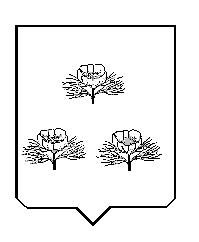 